   approche…A l’école, de drôles de  petits lutins s’activent :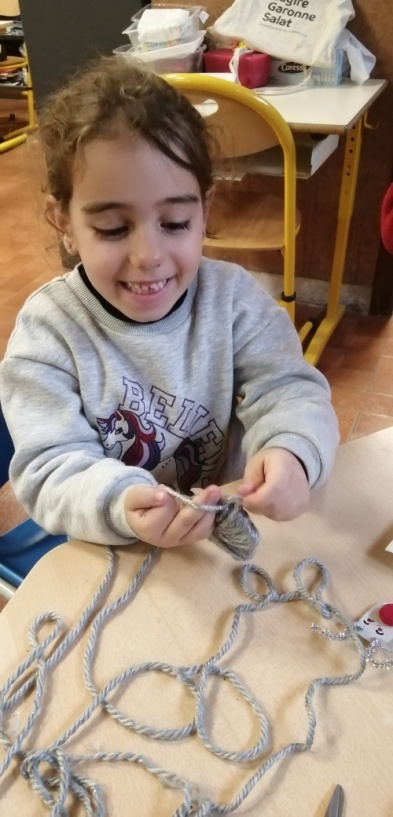 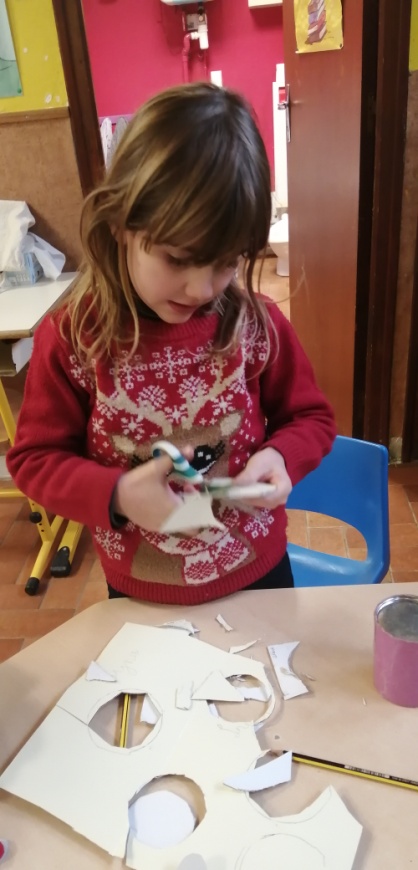 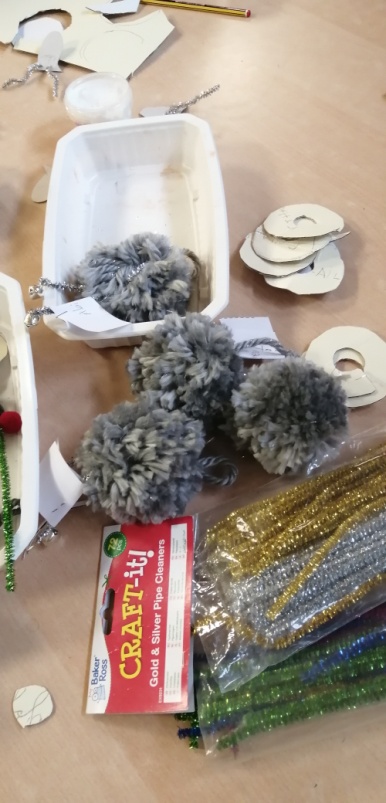 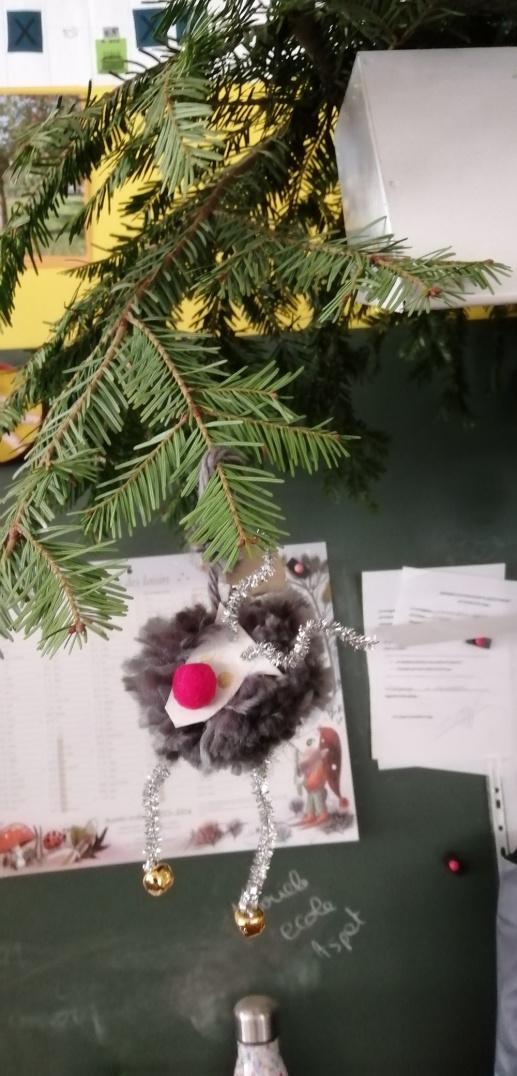 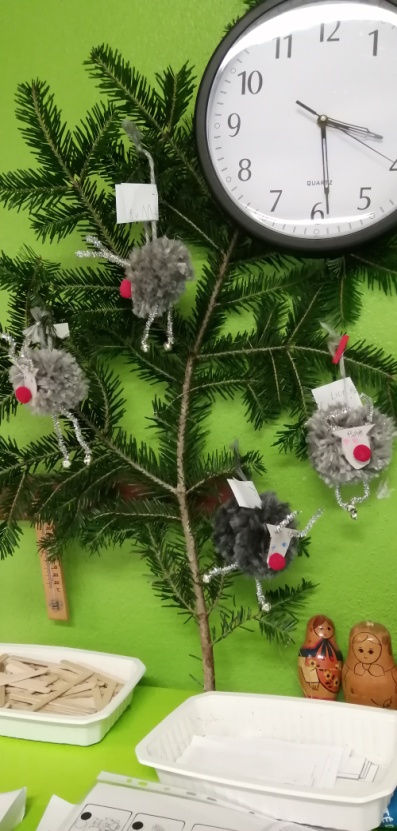 Fabrication de pompons pour faire de jolis rennesFabrication de cartes avec des boutonsConfection de gâteaux au chocolat et aux noix par les CP